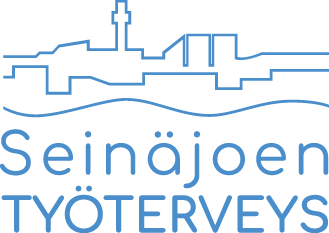 OHJE LABORATORIOKÄYNTIÄ VARTENTarkempi tutkimuspyyntö on lähetetty laboratorioon sähköisestiLABORATORIOTUTKIMUKSENA onTavallinen verikoe 	Paastoverikoe  Syömättä ja juomatta 12 tuntia klo 19 lähtien (esim. verensokerit, rautakokeet, reumakoe, fosfaatti, folaatti, rasvat)Virtsakoe, epäilty tulehdus tai kontrolli: virtsa rakossa >4 tuntiaKOKEESEEN VALMISTAUTUESSA HUOMIOITAVAANäytteenottoon on hyvä saapua 15 minuuttia ennen varattua aikaa, että verenkierto tasaantuu ja tulokset ovat luotettaviaklo 7.30 - 10 ennen aamulääkkeen ottoa kilpirauhaskokeet ja lääkeainepitoisuudet(digoksiini, fenytoiini, litium, karbamatsepiini)klo 8 kortisoliklo 9 – 14 prolaktiiniaamupäivällä INR (Marevan -hoito)AJANVARAUSInternet: www.hyvis.fi Tunnistautuminen palveluun tapahtuu pankkitunnuksilla tai mobiilivarmenteella.Puhelin: ma - pe 12 -15, puh. 06 415 8813VASTAUKSET saatavissaOmakantapalvelun kautta www.kanta.fi nettipankkitunnuksillasiNÄYTTEENOTTOPAIKATSeinäjoen keskussairaala Y-laboratorio ma, ke, to, pe klo 7.00 – 15.00 ja ti klo 7.00 – 19.30Seinäjoen keskussairaala Y-laboratorio ma, ke, to, pe klo 7.00 – 15.00 ja ti klo 7.00 – 19.30Alahärmä ma, ke ja to klo 7.15 – 12.00Kuortane ma-pe klo 7.30 – 9.30Alajärvi ma – pe klo 7.15 – 14.00Kurikka ma−pe klo 7.30 − 13.00Alavus ma-pe klo 7.30 – 15.30Lappajärvi ma, ti ja to klo 7.30 – 14.00Evijärvi ma ja ke klo 7.30 – 11.00Lapua ma-pe klo 7.15 – 14.00Ilmajoki ma−pe klo 7.30 − 13.00Lehtimäki ma, ke klo 7.15 – 11.00Isojoki ma - pe klo 7.30 – 9.30Peräseinäjoki ma, to klo 7.15 – 12.00Isokyrö ma, ti ja to klo 7.15 – 12.30 Soini ti, ke ja to klo 7.30 – 9.30Jalasjärvi ma−pe klo 7.30 − 13.00Teuva ma - pe klo 7.30 – 10.00Jurva ti−pe klo 7.30 − 10.00Töysä ma- pe klo 7.30 – 9.30Karijoki ti ja to klo 7.30 – 9.30Vimpeli ti, to, pe klo 8.00 – 10.30Kauhajoki ma - pe klo 8.00 – 11.00Ylihärmä ti, ke, pe klo 7.45 – 12.30Kauhava ma – pe klo 7.30 – 14.00Ylistaro ma, ke, pe 7.15 – 12.00Kortesjärvi ti ja to klo 7.15- 11.00Ähtäri ma-to klo 7.30 – 15.00 pe klo 7.30 – 13.00